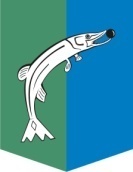 АДМИНИСТРАЦИЯСЕЛЬСКОГО ПОСЕЛЕНИЯ НИЖНЕСОРТЫМСКИЙСургутского районаХанты – Мансийского автономного округа - ЮгрыПОСТАНОВЛЕНИЕ«12» ноября 2021 года                                                                                        № 396          п. НижнесортымскийО внесении изменения в постановление администрации сельского поселения Нижнесортымский от 08.11.2019 № 375В соответствии с Жилищным кодексом Российской Федерации, в целях упорядочения выполнения переустройства и (или) перепланировки помещений в многоквартирном доме, перевода жилого помещения в нежилое помещение и нежилого помещения в жилое помещение на территории сельского поселения Нижнесортымский:1. Внести изменение в постановление администрации сельского поселения Нижнесортымский от 08.11.2019 №375 «Об утверждении состава и Положения о межведомственной комиссии по вопросам выполнения переустройства и (или) перепланировки помещений в многоквартирном доме, перевода жилого помещения в нежилое помещение и нежилого помещения в жилое помещение на территории сельского поселения Нижнесортымский» изменение, изложив приложение 2  в новой редакции,  согласно приложению к настоящему постановлению.2. Обнародовать настоящее постановление и разместить на официальном сайте администрации сельского поселения Нижнесортымский.3. Настоящее постановление вступает в силу после обнародования.Глава поселения                                                                               П.В. РымаревПриложение к постановлениюадминистрации сельского				поселения Нижнесортымскийот «12» ноября 2021 № 396Состав межведомственной комиссии по вопросам выполнения переустройства и (или) перепланировки помещений в многоквартирном доме, перевода жилого помещения в нежилое помещение и нежилого помещения в жилое помещение на территории сельского поселения Нижнесортымскийзаместитель главы сельского поселения Нижнесортымский, курирующий вопросы жилищно – коммунального хозяйства, председатель комиссии;заместитель главы сельского поселения Нижнесортымский, курирующий вопросы культуры, физической культуры и спорта, заместитель председателя комиссии.ведущий специалист службы жилищно-коммунального хозяйства и внешнего благоустройства поселения администрации сельского поселения Нижнесортымский, секретарь комиссии;Члены комиссии:начальник службы жилищно-коммунального хозяйства и внешнего благоустройства поселения администрации сельского поселения Нижнесортымский;ведущий специалист службы контроля за муниципальным имуществом администрации сельского поселения Нижнесортымский.